 „Jadłospis  konsultowany z dietetykiem  Centrum Dietetycznego Naturhouse TOMAX”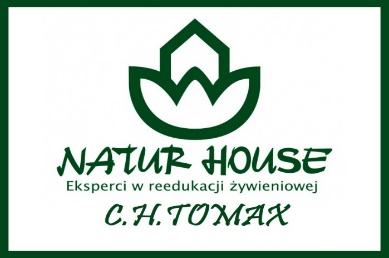 I DZIEŃ DEKADY – 01.09.2023 r.Piątek:Śniadanie: Płatki czekoladowe na mleku (mleko 2,00% 150ml, płatki czekoladowe 15g[Mąka 68% (pszenna, pszenna pełnoziarnista, ryżowa, kukurydziana), cukier, inulina, kakao o obniżonej zawartości tłuszczu (7%), olej słonecznikowy, emulgator: lecytyny (ze słonecznika) regulator kwasowości: fosforany sodu, naturalne aromaty. Może zawierać soję, orzechy oraz mleko]). Chleb żytni 30g[mąka żytnia, zakwas(żytnia mąka, woda), woda, sól], z masłem 3g[śmietanka, masło, serwatka w proszku, emulgator E471, sól (0,1%), barwnik E160a: Beta-karoten, aromat. Zawartość tłuszczu mlecznego 61%], z serem żółtym 13g[ mięso oddzielone mechanicznie z kurczaka, skórki z indyka, skórki wieprzowe, woda, wątroba z kurczaka, wątroba wieprzowa, bułka tarta pszenna, kasza manna (z pszenicy), olej rzepakowy, , cebula smażona( cebula, olej palmowy, mąka pszenna), sól skrobia ziemniaczana, białko sojowe, białko wieprzowe, przyprawy, ekstrakty przypraw (zawierają seler), wzmacniacz smaku: glutaminian monosodowy, regulator kwasowości, octany sodu, stabilizatory: E451, E450, E452, substancja zagęszczająca: E407, aromaty(zawierają mleko), barwnik: E150d. Zawartość składników: drobiowych 66,6%, wieprzowych – 20,1%], ogórkiem zielonym15g, pomidor 20g.Alergeny: gluten, soja, orzechy, mlekoObiad: Zupa ogórkowa z ziemniakami zabielana jogurtem greckim(skrzydło z indyka 20g, ogórek kiszony 40g, marchew 30g, pietruszka korzeń 20g, ziemniaki 50g, seler korzeń20g, por 10g, jogurt grecki 25g[mleko, śmietanka, żywe kultury bakterii jogurtowych(streptococcus thermophilus i Lactobacillus delbrueckii subsp. Bulgaricus) oraz L. Acidophilus i Bifidobacterium lactis]). Ryba sola 60g, surówka z kiszonej kapusty, jabłka i marchwi (marchew 30g, jabłko 20g, kapusta kiszona 20g, olej rzepakowy 3ml[100% rafinowany olej rzepakowy z pierwszego tłoczenia, filtrowany na zimno]). Ziemniaki 35g. Herbata malinowa 150ml, woda niegazowana 150ml.Alergeny: mleko, seler, ryba, jaja, glutenPodwieczorek: Kanapka 50g [mąka pszenna (65%)(zawiera gluten), mąka żytnia 30%(zawiera gluten), zakwas (mąka żytnia, woda) woda, sól, drożdże], z masłem 5g[ śmietanka, masło, serwatka w proszku, emulgator E471, sól (0,1%), barwnik E160a: Beta-karoten, aromat. Zawartość tłuszczu mlecznego 61%], z pastą  z jajkiem, rzodkiewką i szczypiorkiem(jajka 40g, rzodkiew 20g, szczypiorek 10g). Mleko 150ml.Alergeny: gluten, jaja, mleko, ryby. „Jadłospis  konsultowany z dietetykiem  Centrum Dietetycznego Naturhouse TOMAX”I DZIEŃ DEKADY – 04.09.2023Poniedziałek:Śniadanie:Angielka15g[mąka pszenna, drożdże, woda, sól], chleb graham 15g[mąka żytnia, grahamka typ. 2000, zakwas(mąka żytnia, woda) woda, sól, otręby żytnie], z masłem śmietankowym 5g[ śmietanka, masło, serwatka w proszku, emulgator E471, sól (0,1%), barwnik E160a: Beta-karoten, aromat. Zawartość tłuszczu mlecznego 61%],  z polędwicą drobiową[woda, filet z kurczaka 36%, skrobia, skórki wieprzowe 5%, białko sojowe, sól, substancje zagęszczające(karagen, konjak), maltodekstryna, glukoza, stabilizatory(trifosforany, octany sodu), wzmacniacz smaku, (glutaminian monosodowy), aromaty, przeciwutleniacz(izoskominian sodu), substancja konserwująca: (azotyn sodu). Osłonka niejadalna. Produkt może zawierać: zboża zawierające gluten, jaja, białka mleka (z laktozą), orzeszki ziemne, seler, gorczycę, sezam.], z pomidorem 20g. Herbata z cytryną 150ml.Alergeny: seler, gluten, mleko, gorczyca, sezamObiad: Zupa jarzynowa z ziemniakami na wywarze warzywno mięsnym zabielana jogurtem naturalnym(udko z kurczaka 20g, ziemniaki 50g, marchew 30g, pietruszka korzeń 20g, por 10g, seler korzeń 10g, kalafior 50g, fasola żółta 50g, brukselka 30g, natka zielonej pietruszki 2g, jogurt naturalny 2% 25g[mleko, odtłuszczone mleko w proszku, białka mleka, żywe kultury bakterii jogurtowych]). Makaron z truskawkami ( makaron muszelki 30g[semolina z twardej pszenicy durum, woda], truskawki 65g). Herbata malinowa 150ml. Woda niegazowana.Alergeny: seler, mleko, gluten.Podwieczorek:Chałka 15g[mąka pszenna, otręby  żytnie 13,1%, olej rzepakowy, sól morska, substancja spulchniająca: węglany amonu, emulgator: lecytyny (ze słonecznika)], z dżemem truskawkowym 20g[truskawki (35%), woda, cukier, substancja żelująca - pektyny, substancja zagęszczająca - guma guar, regulatory kwasowości - kwas cytrynowy i cytryniany sodu, Sporządzono z 35 g owoców na 100 g produktu]. Kakao 200ml (mleko 1,5% 150ml, kakao 5g). Banan 60g.Alergeny: gluten, mlekoBezpłatne konsultacje dietetyczne dla dzieci i rodziców Dietetyk mgr Maja WalasCentrum Dietetyczne Naturhouse TOMAXul. P.O.W 17 (parter)tel. 44 744 16 06 „Jadłospis  konsultowany z dietetykiem  Centrum Dietetycznego Naturhouse TOMAX”II DZIEŃ DEKADY– 05.09.2023Wtorek Śniadanie:Bułka śniadaniowa 60g[mąka pszenna (zawiera gluten), woda, sól, drożdże, Mieszanka Piekarska: (mąka pszenna, emulator E472e, mąka sojowa, kwas askorbinowy, enzymy)], z polędwicą krakowską 25g[100g produktu wykonano z 104,0g mięsa wieprzowego, sól, izolat, białka sojowego, skrobia ryżowa, glukoza, błonnik roślinny pszenny (bezglutenowy), białko wieprzowe kolagenowe, przyprawy, ekstrakty przypraw, wzmacniacz smaku E 621, przeciw utleniacze E 316, substancja konserwująca E250, W osłonce niejadalnej], z pomidorem 40g i kiełkami brokuła 15g. Mleko 150ml(mleko 1,5%).Przekąska: truskawki 70g, woda niegazowana.Alergeny: soja, gluten.Obiad: Zupa marchewkowa z ziemniakami na wywarze warzywno  - drobiowym zabielana jogurtem naturalnym(udko z kurczaka 20g, marchew 90g, pietruszka korzeń 10g, seler korzeń 10g, por 10g, natka pietruszki 2g, jogurt naturalny 2% 25g[mleko, odtłuszczone mleko w proszku, białka mleka, żywe kultury bakterii jogurtowych.], ziemniaki 50g). Kotlet mielony(łopatka 60g, jajko ¼, cebula 10g, bułka tarta 3g, olej rzepakowy 8g[100% rafinowany olej rzepakowy z pierwszego tłoczenia, filtrowany na zimno]), ziemniaki  młode 50g, buraki 60g z cebulą 5g i z jabłkiem 30g. Herbata grejpfrutowo pomarańczowa 150ml.Alergeny: mleko, jaja, seler, glutenPodwieczorek:Angielka 35g[mąka pszenna, drożdże, woda, sól], z masłem śmietankowym 5g[śmietanka, masło, serwatka w proszku, emulgator E471, sól (0,1%), barwnik E160a: Beta-karoten, aromat. Zawartość tłuszczu mlecznego 61%], z pastą z sera białego 25g, z jogurtem greckim 25g[mleko, śmietanka, żywe kultury bakterii jogurtowych (streptococcus thermophilus i Lactobacillus delbrueckii subsp. Bulgaricus) oraz L. Acidophilus i Bifidobacterium lactis], z rzodkiewką 15g i ze szczypiorkiem 5g. Herbata z cytryną 150ml. Banan 100g. Alergeny: mleko, glutenBezpłatne konsultacje dietetyczne dla dzieci i rodziców Dietetyk mgr Maja WalasCentrum Dietetyczne Naturhouse TOMAXul. P.O.W 17 (parter)tel. 44 744 16 06„Jadłospis  konsultowany z dietetykiem  Centrum Dietetycznego Naturhouse TOMAX”III DZIEŃ DEKADY -  06.09.2023ŚRODAŚniadanie: Chleb graham 50g[mąka żytnia, grahamka typ. 2000, zakwas(mąka żytnia, woda) woda, sól, otręby żytnie], z masłem śmietankowym 2g[ śmietanka, masło, serwatka w proszku, emulgator E471, sól (0,1%), barwnik E160a: Beta-karoten, aromat. Zawartość tłuszczu mlecznego 61%], z jajkiem 60g, z rzodkiewką 30g i ze szczypiorkiem 10g. Mleko  150ml (mleko 1,5% 150ml).Przekąska: Arbuz 100g, woda niegazowana.Alergeny: gluten, mleko, jajo, seler.Obiad: Zalewajka z ziemniakami(kiełbasa podwawelska wieprzowa 20g[mięso wieprzowe 97,1%, sól, przyprawy (w tym gorczyca), hydrolizat białka roślinnego z  soi, ekstrakt drożdżowy, ekstrakty przypraw, wzmacniacz smaku: E 621, substancja konserwująca: E 250, jelito wieprzowe (osłonka)], barszcz biały 50ml[woda, mąka żytnia, sól], ziemniaki 50g,  jogurt grecki 25g 2%[ mleko, śmietanka, żywe kultury bakterii jogurtowych (streptococcus thermophilus i Lactobacillus delbrueckii subsp. Bulgaricus) oraz L. Acidophilus i Bifidobacterium lactis], czosnek 1g]). Ryż brązowy 30g 
z cynamonem 3g, jabłkiem 40g i ze śmietaną 18% 25g, cukier brązowy 5g. Sok jabłko-marchew 150ml[sok jabłkowy 70%, sok z marchwi 30%]. Woda niegazowana.Alergeny: gluten, mleko, czosnek.Podwieczorek: Kisiel truskawkowy Delecta 150ml[skrobia zaiemniaczana, regulator kwasowości: kwas cytrynowy; barwnik: antocyjany; aromat, witamina C, suszony koncentrat z truskawek 0,1%. Produkt może zawierać gluten, jaja, mleko, soję]. Baton owsiany – kokosowy 38g[produkty pochodzące 
z pełnoziarnistego owsa 42,4% (płatki owsiane, mąka owsiana), czekolada 21% (miazga kakaowa, cukier, tłuszcz kakaowy, emulgator: lecytyny (z soi); aromat), tłuszcz palmowy nieutwardzony, wiórki kokosowe 10,3%, nierafinowany cukier trzcinowy, syrop glukozowy 3,4%, substancje spulchniające: węglany sodu (soda oczyszczona), sól morska, melasa trzcinowa, aromat, pozyskiwany 
z kontrolowanych plantacji palm olejowych, które nie zagrażają lasom tropikalnym i ich mieszkańcom]. Jabłko 50g.Alergeny: gluten, soja, jaja, mleko, orzeszki arachidowe i inne orzechy.Bezpłatne konsultacje dietetyczne dla dzieci i rodziców Dietetyk mgr Maja WalasCentrum Dietetyczne Naturhouse TOMAXul. P.O.W 17 (parter)tel. 44 744 16 06„Jadłospis  konsultowany z dietetykiem  Centrum Dietetycznego Naturhouse TOMAX”DEKADA IV – 07.09.2023Czwartek:Śniadanie:Angielka 50g[mąka pszenna, drożdże, woda, sól], z polędwicą drobiową 30g[woda, filet z kurczaka 36%, skrobia, skórki wieprzowe 5%, białko sojowe, sól, substancje zagęszczające(karagen, konjak), maltodekstryna, glukoza, stabilizatory(trifosforany, octany sodu), wzmacniacz smaku, (glutaminian monosodowy), aromaty, przeciwutleniacz(izoskominian sodu), substancja konserwująca: (azotyn sodu). Osłonka niejadalna. Produkt może zawierać: zboża zawierające gluten, jaja, białka mleka (z laktozą), orzeszki ziemne, seler, gorczycę, sezam.], z papryką czerwoną 30g, z ogórkiem zielonym 30g na liściu sałaty 20g. Herbata z cytryną 200ml(sok z cytryny 3g). Banan 80g.Alergeny: gluten, mleko, soja, orzeszki ziemne, gorczyca, seler, sezam .Obiad:Barszcz ukraiński (porcja, rosołowa z kurczaka 20g, marchew 30g, pietruszka korzeń 20g,  buraki 30g, fasola Jaś 20g, seler korzeń 10g, por 10g, ziemniaki 40g, jogurt naturalny 2% 25g[mleko, odtłuszczone mleko w proszku, białka mleka, żywe kultury bakterii jogurtowych]). Gulasz wieprzowy(łopatka 60g, cebula 10g, mąka pszenna 2g). Kasza gryczana 30g. Surówka z ogórka kiszonego 60g, marchewki 30g i jabłka 30g. Herbata czerwona pomarańcza z granatem 150ml[kwiat hibiskusa, jabłko, owoce czarnej porzeczki, owoce aronii, owoce żurawiny 10%, owoce maliny, owoce czarnego bzu, zagęszczony sokz aronii, skórka granatu 2%, aromaty naturalne]. Woda niegazowana.Alergeny: gluten, mleko, seler, gorczycPodwieczorek:Budyń czekoladowy Delecta 150ml([skrobia (kukurydziana, ziemniaczana), skrobia modyfikowana ziemniaczana, kakao w proszku o obniżonej zawartości tłuszczu 17%, czekolada 0,1% (cukier, miazga kakaowa, kakao w proszku o obniżonej zawartości tłuszczu).Produkt może zawierać gluten, jaja, mleko i soję], mleko 1,5% 150ml). Biszkopty babuni tradycyjne na bazie naturalnych składników 20g[mąka pszenna (43%), pasteryzowana masa jajowa (33%), cukier, emulgatory: mono- i diglicerydy kwasów tłuszczowych, estry kwasów tłuszczowych i poliglicerolu; substancja spulchniająca: wodorowęglan amonu; glukoza, sól, miód sztuczny płynny: cukier, syrop glukozowy, woda, regulator kwasowości: kwas cytrynowy, aromat; barwnik: karoteny]. Jabłko 50gAlergeny: mleko, gluten, soja, jaja.Bezpłatne konsultacje dietetyczne dla dzieci i rodziców Dietetyk mgr Maja WalasCentrum Dietetyczne Naturhouse TOMAXul. P.O.W 17 (parter)tel. 44 744 16 06„Jadłospis  konsultowany z dietetykiem  Centrum Dietetycznego Naturhouse TOMAX”X DZIEŃ DEKADY – 08.09.2023 r.	PIĄTEKŚniadanie: Płatki owsiane z żurawiną na mleku z miodem 150ml( płatki owsiane 12g, mleko 2,00% 150ml, żurawina suszona 3g[opakowanie zawiera 100% suszonych owoców żurawiny, bez żadnych dodatków, polepszaczy smaku czy konserwantów. Suszona żurawina to: Produkt naturalny. Bez dodatku cukru i oleju]). Kanapka 35g[mąka pszenna, drożdże, woda, sól],  z masłem 5g[śmietanka, masło, serwatka w proszku, emulgator E471, sól (0,1%), barwnik E160a: Beta-karoten, aromat. Zawartość tłuszczu mlecznego 61%], z pastą z sera twarogowego, jogurtu greckiego i z rzodkiewką 20g(ser twarogowy półtłusty 25g, smietana10g[śmietanka pasteryzowana, żywe kultury bakterii fermentacji mlekowej oraz L. acidophilus i Bifidobacterium], rzodkiewka 15g). Przekąska: jabłko 50g, woda niegazowana.Alergeny: gluten, mleko, sojaObiad: Zupa marchewkowa z ziemniakami na wywarze warzywno-drobiowym zabielana jogurtem naturalnym(udko z kurczaka 20g, marchew 45g, pietruszka korzeń 20g, seler korzeń 10g, por 10g, jogurt naturalny 25g[mleko, śmietanka, żywe kultury bakterii jogurtowych (streptococcus thermophilus i Lactobacillus delbrueckii subsp. Bulgaricus) oraz L. Acidophilus i Bifidobacterium lactis], ziemniaki 50g). Ryba sola 60g( mąka pszenna3g, jajo1/4, ryba Miruna bez skóry 60g, olej rzepakowy 12g[100% rafinowany olej rzepakowy z pierwszego tłoczenia, filtrowany na zimno]), surówka z kiszonej kapusty, jabłka i marchwi( kapusta kiszona 30g, tarte jabłko 20g, marchewka 10g, cukier 5g),  ryż paraboliczny 30g. Sok jabłko-marchew 150ml[sok jabłkowy NFC 50%, sok marchwiowy 50%], woda niegazowana.Alergeny: mleko, ryba, seler.Podwieczorek: Wafle kukurydziane 15g[ kukurydza 89,4% 9 grys kukurydziany, ziarno kukurydzy), ryż biały, sól himalajska. Produkt bezglutenowy],  z serkiem waniliowym 50g[Ser twarogowy, cukier, syrop glukozowo-fruktozowy, skrobia modyfikowana kukurydziana, substancje zagęszczające: E401, E415, pektyny, aromat, barwnik: kurkumina]. Mleko 2% 150ml. Banan 60g.Alergeny: mleko.Bezpłatne konsultacje dietetyczne dla dzieci i rodziców Dietetyk mgr Maja WalasCentrum Dietetyczne Naturhouse TOMAXul. P.O.W 17 (parter)tel. 44 744 16 06„Jadłospis  konsultowany z dietetykiem  Centrum Dietetycznego Naturhouse TOMAX”VI DZIEŃ DEKADY – 11.09.2023Poniedziałek:Śniadanie: Kanapka(pieczywo pszenne 15g[mąka pszenna(zawiera gluten), woda, sól, drożdże, Mieszanka Piekarska: (mąka pszenna, emulator E472e, mąka sojowa, kwas askorbinowy, enzymy)], chleb razowy 15g[mąka żytnia, razowa, zakwas (żytnia mąka, woda), mąka sojowa, słód żytni, gluten pszenny, woda, sól, do posypka; płatki owsiane, siemię, słonecznik]), z masłem śmietankowym 5g[śmietanka, masło, serwatka w proszku, emulgator E471, sól (0,1%), barwnik E160a: Beta-karoten, aromat. Zawartość tłuszczu mlecznego 61%], z białym serem twarogowym półtłustym 25g, wędliną krakowską 25g[100g produktu wykonano z 104,0g mięsa wieprzowego, sól, izolat, białka sojowego, skrobia ryżowa, glukoza, błonnik roślinny pszenny (bezglutenowy), białko wieprzowe kolagenowe, przyprawy, ekstrakty przypraw, wzmacniacz smaku E 621, przeciw utleniacze E 316, substancja konserwująca E250, W osłonce niejadalnej], z serem żółtym 15g[ mleko krowie pasteryzowane, stabilizator- chlorek wapnia, podpuszczka mikrobiologiczna, kultury bakterii mlekowych, barwnik – annato, substancja konserwująca – azotan sodu, sól], z rzodkiewką 15g, z papryką kolorową 20g, 
z pomidorem 20g, z kiełkami rzodkiewki 15g i z sałatą 5g. Herbata malinowa 150ml(miód 6g).Przekąska: truskawki 100g, woda niegazowanaAlergeny: seler, mleko, sezam, glutenObiad: Zupa pomidorowa z ryżem zabielana jogurtem naturalnym na wywarze warzywno drobiowym (udko z kurczaka 20g, ryż 25g, marchew 30g, pietruszka korzeń 10g, por 10g, seler korzeń 10g, natka zielonej pietruszki 2 g, jogurt naturalny 25g[mleko, odtłuszczone mleko w proszku, białka mleka, żywe kultury bakterii jogurtowych]) oraz L. Acidophilus i Bifidobacterium lactis], przecier pomidorowy 15g[przecier pomidorowy 100%]). Kluski leniwe(mąka pszenna 25g, jajko 10g, ser twarogowy półtłusty 60g, masło 3g[śmietanka, masło, serwatka w proszku, emulgator E471, sól (0,1%), barwnik E160a: Beta-karoten, aromat. Zawartość tłuszczu mlecznego 61%], bułka tarta 5g, cukier 10g, cynamon 4g). Kompot z jabłek 150ml.Alergeny: gluten, gorczyca, nasiona sezamu, mleko, seler, jajo.Podwieczorek: Truskawki 150g, borówka amerykańska 50g, ziarna słonecznika 5g ze śmietaną 18% 35g[śmietana, stabilizator: skrobia modyfikowana kukurydziana, żelatyna wieprzowa] i z cukrem brązowym 5g. Biszkopty 18g [mąka pszenna (43%), pasteryzowana masa jajowa (33%), cukier, emulgatory: mono- 
i diglicerydy kwasów tłuszczowych, estry kwasów tłuszczowych i poliglicerolu; substancja spulchniająca: wodorowęglan amonu; glukoza, sól, miód sztuczny płynny: cukier, syrop glukozowy, woda, regulator kwasowości: kwas cytrynowy, aromat; barwnik: karoteny]. Woda niegazowana
z cytryną i sokiem malinowym 150ml.Alergeny: gluten, mleko, jaja, sezam .„Jadłospis  konsultowany z dietetykiem  Centrum Dietetycznego Naturhouse TOMAX”VII DZIEŃ DEKADY– 12.09.2023Wtorek Śniadanie:Chleb razowy 50g[mąka pszenna (65%)(zawiera gluten), mąka żytnia 30%(zawiera gluten), zakwas (mąka żytnia, woda) woda, sól, drożdże], z masłem 5g[śmietanka, masło, serwatka w proszku, emulgator E471, sól (0,1%), barwnik E160a: Beta-karoten, aromat. Zawartość tłuszczu mlecznego 61%], z polędwicą sopocką 40g[mięso wieprzowe80,3%, woda, sól, białko sojowe, stabilizatory E450, E451, E331, E452, substancja zagęszczająca E 407, przyprawy, warzywa i ich ekstrakty (w tym seler), dekstroza, wzmacniacz smaku E621, przeciwutleniacz  E 316, hemoglobina, laktoza (pochodna mleka), aromat, substancja konserwująca E250], z ogórkiem zielonym 100g, z pomidorem 80g, z kiełkami rzodkiewki 15g na liściu  sałaty karbowanej 5g. Kawa inka 150ml(mleko 1,56% 150ml, kawa inka 5g[zboża 72% (jęczmień, żyto), cykoria, burak cukrowy – prażone]).Przekąska: gruszka 70g, woda niegazowana.Alergeny: gluten, mleko, seler.Obiad:Krem z brokuł na wywarze warzywno- mięsnym zabielana jogurtem naturalnym, groszek ptysiowy(porcja rosołowa z kurczaka 20g, marchew 30g, pietruszka korzeń 10g, por 10g, seler korzeń 10g, jogurt naturalny 2% 25g[mleko, odtłuszczone mleko w proszku, białka mleka, żywe kultury bakterii jogurtowych], cebula 10g, brokuł 60g, groszek ptysiowy 10g[jaja świeże, mąka pszenna, tłuszcz cukierniczy [oleje roślinne (palmowy, rzepakowy) w zmiennych proporcjach, emulgator (mono- i diglicerydy kwasów tłuszczowych) , aromat], sól, substancje spulchniające: węglany sodu, difosforany. Produkt może zawierać: nasiona sezamu, mleko]. Indyk w warzywach(pierś z indyka 60g, marchew 30g, seler 10g, pietruszka korzeń 10g, natka pietruszki 2g, por 10g). Ryż paraboliczny 30g. Kompot jabłkowy 150ml(jabłko 70g, cukier 2g).Alergeny: seler, gluten, mleko.Podwieczorek:Kanapka 35g[mąka pszenna, drożdże, woda, sól], z masłem 5g[śmietanka, masło, serwatka w proszku, emulgator E471, sól (0,1%), barwnik E160a: Beta-karoten, aromat. Zawartość tłuszczu mlecznego 61%], z jajkiem na twardo 30g, z rzodkiewką 30g, z pomidorem 20g, z kiełkami brokuła 15g. Mleko 150ml(mleko 1,5% 150ml. Gruszka 50g.Alergeny: mleko, gluten, jaja.Bezpłatne konsultacje dietetyczne dla dzieci i rodziców Dietetyk mgr Maja WalasCentrum Dietetyczne Naturhouse TOMAXul. P.O.W 17 (parter)tel. 44 744 16 06„Jadłospis  konsultowany z dietetykiem  Centrum Dietetycznego Naturhouse TOMAX”VIII DZIEŃ DEKADY -  13.09.2023ŚRODAŚniadanie:Chleb mieszany 60g[mąka pszenna 65%(zawiera gluten), mąka żytnia 30% (zawiera gluten), zakwas (mąka żytnia), woda), woda, sól, drożdże, zaciemniacz słodowy, mieszanka ziaren (płatki żytnie, płatki owsiane, siemię lniane, słonecznik, otręby żytnie, dynia], z masłem śmietankowym 2g[ śmietanka, masło, serwatka w proszku, emulgator E471, sól (0,1%), barwnik E160a: Beta-karoten, aromat. Zawartość tłuszczu mlecznego 61%], z pasztetem drobiowym krojony 26g[wyśmienity pasztet pieczony z mięsa wieprzowego i drobiowego z podrobami oraz klasycznymi dla pasztetów wypiekanych w domu przyprawami i ziołami takimi jak: ziołowy pieprz, listek laurowy i ziele angielskie], z pomidorem 30g, ogórek kiszony 20g. Herbata z cytryną 150ml(cytryna 3g).Przekąska: banan 50g, woda niegazowana.Alergeny: gluten, mleko.Obiad:Zupa koperkowa z ryżem na wywarze warzywno  - drobiowym zabielana jogurtem naturalnym(udko z kurczaka 20g, marchew 30g, pietruszka korzeń 20g, seler korzeń 10g, koper 2g, ryż biały 30g, jogurt naturalny 2% 25g[mleko, odtłuszczone mleko w proszku, białka mleka, żywe kultury bakterii jogurtowych.]). Kotlet schabowy (schab chudy 60g, mąka pełnoziarnista 3g, jajo ½, olej rzepakowy 10g[100% rafinowany olej rzepakowy z pierwszego tłoczenia, filtrowany na zimno]). Ziemniaki 50g. Sałata lodowa 15g, ogórek zielony 20g, papryka czerwona 10g, papryka zielony 10g, pomidor 20g, szczypior 5g. Herbata truskawka poziomka 150ml. Woda niegazowana.Alergeny: seler, mleko, gluten, jaja.Podwieczorek:Wafle ryżowe 30g[kukurydza 89,4% 9grys kukurydziany, ziarno kukurydzy), ryż biały, sól himalajska. Produkt bezglutenowy], z dżemem malinowym 20g[malina (40%), cukier, woda, substancja żelująca – pektyny, substancja zagęszczająca – guma guar, regulatory kwasowości – kwas cytrynowy i cytryniany sodu]. Kakao 150ml( mleko 1,5%, kakao naturalne 5g[to proszek powstały ze zmielonym nasion owoców kakaowca]). Winogron 50g i jabłko 50g.Alergeny: mleko.Bezpłatne konsultacje dietetyczne dla dzieci i rodziców Dietetyk mgr Maja WalasCentrum Dietetyczne Naturhouse TOMAXul. P.O.W 17 (parter)tel. 44 744 16 06„Jadłospis  konsultowany z dietetykiem  Centrum Dietetycznego Naturhouse TOMAX”DEKADA IX – 14.09.2023Czwartek:Śniadanie:Płatki owsiane z żurawiną na mleku(żurawina suszona 3g[żurawina suszona(69%), cukier trzcinowy, olej słonecznikowy. Może zawierać gluten, soję, mleko, orzeszki arachidowe, orzechy], płatki owsiane 12g, mleko 1,5% 150ml). Chleb  mieszany 35g[mąka pszenna (65%)(zawiera gluten), mąka żytnia 30%(zawiera gluten), zakwas (mąka żytnia, woda) woda, sól, drożdże], z masłem 2g[śmietanka, masło, serwatka w proszku, emulgator E471, sól (0,1%), barwnik E160a: Beta-karoten, aromat. Zawartość tłuszczu mlecznego 61%], z serem żółtym 15g[mleko krowie pasteryzowane, stabilizator- chlorek wapnia, podpuszczka mikrobiologiczna, kultury bakterii mlekowych, barwnik – annato, substancja konserwująca – azotan sodu, sól], z pomidorem 10g i z kiełkami rzodkiewki 15g. Herbata wiśniowa 150ml.Przekąska: truskawka 50g, woda niegazowana.Alergeny: gluten, mleko, soja.Obiad:Zupa ogórkowa ( udko z kurczaka 20g, marchew 30g, pietruszka korzeń 20g, seler korzeń 10g, por 10g, koper 2g, ziemniaki 50g). Gulasz drobiowy z pomidorami( pierś z kurczaka 60g, przecier pomidorowy 15g[przecier pomidorowy 100%], olej rzepakowy 3ml[100% rafinowany olej rzepakowy z pierwszego tłoczenia, filtrowany na zimno]), brokuły 60g, ziemniaki 50g. Kompot wieloowocowy 150ml.Alergeny: gluten, mleko, seler, jajo.Podwieczorek: Chałka 50g[mąka pszenna(zawiera gluten), jaja, margaryna, woda, cukier, drożdże, Mieszanka Piekarska: (mąka pszenna, emulator E472e, mąka sojowa, kwas askorbinowy, enzymy)], z masłem 2g[śmietanka, masło, serwatka w proszku, emulgator E471, sól (0,1%), barwnik E160a: Beta-karoten, aromat. Zawartość tłuszczu mlecznego 61%] i z dżemem ananasowym[ananasy (35%), woda, cukier, substancja żelująca - pektyny, substancja zagęszczająca - guma guar, regulatory kwasowości - kwas cytrynowy i cytryniany sodu, Sporządzono z 35 g owoców na 100 g produktu]. Kakao 150ml(mleko 1,5%, kakao naturalne 5g[to proszek powstały ze zmielonym nasion owoców kakaowca]). Jabłko 50g.Alergeny: gluten , mleko, soja.Bezpłatne konsultacje dietetyczne dla dzieci i rodziców Dietetyk mgr Maja WalasCentrum Dietetyczne Naturhouse TOMAXul. P.O.W 17 (parter)tel. 44 744 16 06 „Jadłospis  konsultowany z dietetykiem  Centrum Dietetycznego Naturhouse TOMAX”V DZIEŃ DEKADY – 15.09.2023 r.Piątek:Śniadanie: Płatki czekoladowe na mleku (mleko 2,00% 150ml, płatki czekoladowe 15g[Mąka 68% (pszenna, pszenna pełnoziarnista, ryżowa, kukurydziana), cukier, inulina, kakao o obniżonej zawartości tłuszczu (7%), olej słonecznikowy, emulgator: lecytyny (ze słonecznika) regulator kwasowości: fosforany sodu, naturalne aromaty. Może zawierać soję, orzechy oraz mleko]). Chleb żytni 30g[mąka żytnia, zakwas(żytnia mąka, woda), woda, sól], z masłem 3g[śmietanka, masło, serwatka w proszku, emulgator E471, sól (0,1%), barwnik E160a: Beta-karoten, aromat. Zawartość tłuszczu mlecznego 61%], z pasztetem drobiowym 13g[ mięso oddzielone mechanicznie z kurczaka, skórki z indyka, skórki wieprzowe, woda, wątroba z kurczaka, wątroba wieprzowa, bułka tarta pszenna, kasza manna (z pszenicy), olej rzepakowy, , cebula smażona( cebula, olej palmowy, mąka pszenna), sól skrobia ziemniaczana, białko sojowe, białko wieprzowe, przyprawy, ekstrakty przypraw (zawierają seler), wzmacniacz smaku: glutaminian monosodowy, regulator kwasowości, octany sodu, stabilizatory: E451, E450, E452, substancja zagęszczająca: E407, aromaty(zawierają mleko), barwnik: E150d. Zawartość składników: drobiowych 66,6%, wieprzowych – 20,1%], ogórkiem zielonym15g. Przekąska: mus owocowy 100g, woda niegazowanaAlergeny: gluten, soja, orzechy, mlekoObiad: Zupa ogórkowa z ziemniakami zabielana jogurtem greckim(skrzydło z indyka 20g, ogórek kiszony 40g, marchew 30g, pietruszka korzeń 20g, ziemniaki 50g, seler korzeń20g, por 10g, jogurt grecki 25g[mleko, śmietanka, żywe kultury bakterii jogurtowych(streptococcus thermophilus i Lactobacillus delbrueckii subsp. Bulgaricus) oraz L. Acidophilus i Bifidobacterium lactis]). Ryba po grecku(Sola 60g, marchew 30g, pietruszka 20g, seler korzeń 20g, por 10g, przecier pomidorowy 15g[przecier pomidorowy 100%] , olej rzepakowy 3ml[100% rafinowany olej rzepakowy z pierwszego tłoczenia, filtrowany na zimno], mąka pszenna 3g). Ryż paraboliczny35g.. Sok  jabłko - marchew 150ml[ sok jabłkowy NFC 50%, sok marchwiowy 50%], woda niegazowana 150ml.Alergeny: mleko, seler, ryba, jaja, glutenPodwieczorek: Kanapka 50g [mąka pszenna (65%)(zawiera gluten), mąka żytnia 30%(zawiera gluten), zakwas (mąka żytnia, woda) woda, sól, drożdże], z masłem 5g[ śmietanka, masło, serwatka w proszku, emulgator E471, sól (0,1%), barwnik E160a: Beta-karoten, aromat. Zawartość tłuszczu mlecznego 61%], z pastą  z tuńczyka 40g(tuńczyk25g[ryba tuńczyk, olej słonecznikowy 19,9%, woda, sól], jajko na twardo 1/4, ogórek kiszony 30g). Melisa 150ml.Alergeny: gluten, jaja, mleko, ryby.